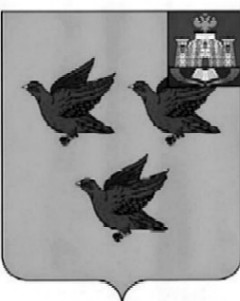 РОССИЙСКАЯ ФЕДЕРАЦИЯОРЛОВСКАЯ ОБЛАСТЬАДМИНИСТРАЦИИ  ГОРОДА ЛИВНЫПОСТАНОВЛЕНИЕ14 декабря 2022г.		                                                                               № 957                         г.Ливны Об организации  на территории города Ливны ярмарки «Сезонная»   Руководствуясь статьей 11 Федерального закона от 28 декабря 2009 года №381 ФЗ «Об основах государственного регулирования торговой деятельности в Российской Федерации», постановлением Правительства Орловской области от 5 марта 2011года № 68 «Об утверждении Порядка организации деятельности ярмарок на территории Орловской области», постановлением администрации города от 23 декабря 2021 года № 855 «Об утверждении плана размещения ярмарок на территории г.Ливны Орловской области  в 2021 году»,   в целях обеспечения покупательского спроса населения администрация города   п о с т а н о в л я е т:    1. Провести  ярмарку «Сезонная» на территории  города Ливны  24 декабря  2022 года.    2.    Утвердить:    2.1. План мероприятий по организации  ярмарки «Сезонная»    на территории города Ливны  согласно приложению 1.    2.2.  Порядок организации работы ярмарки «Сезонная» на территории города Ливны согласно приложению 2.    2.3.  Порядок приема заявок и предоставления мест  для реализации товаров на ярмарке «Сезонная» на территории города Ливны согласно приложению 3.    2.4. Схему размещения торговых мест при проведении ярмарки    «Сезонная»  согласно приложению 4.   3.   Комитету экономики, предпринимательства и торговли:   3.1. Обеспечить организацию деятельности ярмарки «Сезонная» на территории  города Ливны.   3.2. Опубликовать в средствах массовой информацию о мероприятиях по организации ярмарки.  3.3. На период работы ярмарки  и по окончании работы организовать уборку ярмарочной площадки. 4. Разместить настоящее постановление на официальном сайте администрации города Ливны в информационно-телекоммуникационной сети Интернет. 5.  Рекомендовать  МО МВД  России «Ливенский» (Поваляев А.Ю.) обеспечить охрану общественного порядка и безопасность дорожного движения в местах проведения ярмарки «Сезонная» на территории  города Ливны в пределах имеющихся  полномочий.  6. Контроль  за   исполнением   настоящего   постановления   возложить   на   первого заместителя  главы  администрации  города.Исполняющий обязанностиглавы города                                                                                        Л.И.Полунина                                                                         Приложение 1 к постановлению                                                                         администрации города                                                                        от _____________ 2022 г. №_____План мероприятийпо организации  ярмарки «Сезонная» на территории города Ливны                                                                        Приложение 2 к постановлению                                                                        администрации города                                                                        от  ____________ 2022 г. № _____Порядокорганизации работы ярмарки «Сезонная» на территории города ЛивныНастоящий Порядок регламентирует организацию работы ярмарки «Сезонная»  на территории  города  Ливны (далее - Ярмарка). Организация Ярмарки и продажа товаров на ней осуществляется с учетом требований, установленных законодательством Российской Федерации к продаже отдельных видов товаров, о защите прав потребителей, в области обеспечения санитарно-эпидемиологического благополучия населения, о пожарной безопасности, в области охраны окружающей среды, ветеринарно-санитарных и других установленных Федеральными законами требований. Функции организатора Ярмарки выполняет комитет экономики, предпринимательства и торговли администрации города Ливны.Размещение объектов нестационарной мелкорозничной торговли на ярмарке осуществляет организатор Ярмарки в соответствии с утвержденными схемами размещения торговых мест согласно приложению 4.5.  Ярмарка организуется на  следующей ярмарочной площадке:- ул.М.Горького (у павильона «Родное село»).5.1.    Режим работы Ярмарки: 24 декабря 2022 года, с 8-00 до 15-00 часов.5.2.  Определить размер торгового места 5 кв.м.(2,5м х 2м).5.3. Специализация ярмарки – реализация продовольственной группы товаров.5.4. Предоставление торговых мест осуществляется на безвозмездной основе на основании разрешения, выданного организатором ярмарки.6. Организатор Ярмарки:6.1. Информирует жителей города Ливны о размещении и специализации Ярмарки, ассортименте реализуемых товаров, периоде и режиме ее работы.6.2.  Осуществляет предоставление торговых мест.6.3. В целях обеспечения охраны общественного порядка и безопасности дорожного движения на период работы Ярмарки  взаимодействует с МО МВД России «Ливенский». 7. Продажа товаров на Ярмарке осуществляется через нестационарные объекты мелкорозничной торговли. 8. Продажа товаров на ярмарке осуществляется продавцами при наличии:8.1.  Документов, удостоверяющих личность и гражданство продавца;8.2. Документов, подтверждающих трудовые или гражданско-правовые отношения продавца с участником Ярмарки;8.3. Товарно-сопроводительных документов на реализуемую продукцию;8.4. Документов, подтверждающих качество и безопасность продукции, в том числе деклараций соответствия, сертификатов соответствия;8.5. В случаях, предусмотренных законодательством Российской Федерации,  личной медицинской книжки продавца с отметкой о прохождении медосмотра.9. Лица, осуществляющие торговую деятельность на Ярмарке, несут ответственность в установленном законодательством Российской Федерации порядке за качество и безопасность  реализуемой продукции, нарушение правил торговли и санитарных норм.                                                                                                                                      Приложение 3 к постановлению                                                                   администрации  города                                                                   от  ____________ 2022 г. № _____ Порядокприема заявок и предоставления мест  на ярмарке «Сезонная» на территории города Ливны    1.      Настоящий Порядок регламентирует порядок  приема, регистрации заявок и предоставления участникам ярмарки мест для продажи товаров на ярмарке «Сезонная».Подача заявок возможна в письменной и устной форме.  Прием   заявок   производится  организатором  Ярмарки с 19 декабря по 24 декабря 2022 года (с 8-00  до 17-00) в рабочие дни в кабинете № 18 по адресу: г.Ливны, ул.Ленина, д.7 или в электронном виде по адресу: anv.admlivny@mail.ru., или 24 декабря до 12.00 часов по месту нахождения Ярмарки.2. Регистрация  заявок производится организатором Ярмарки путем внесения записи в журнале учета  в соответствии  с датой  и временем подачи заявки с указанием: -для юридических лиц: полного и сокращенного наименования, в том числе фирменного наименования, и организационно-правовой формы, места его нахождения, контактов телефонов, Ф.И.О. руководителя;-для индивидуальных предпринимателей: фамилии, имени и отчества, копии свидетельства ОГРИП и ИНН.3. Распределение торговых мест осуществляется в соответствии  со схемой размещения торговых мест, утвержденной настоящим постановлением, в соответствии с датой и временем подачи заявки.Аверкиева Н.В.7-32-77                                                                           Приложение 4 к постановлению                                                                           администрации города                                                                           «____ »  ___________2022 г. №                                                    Схема размещения торговых мест при проведении ярмарки «Сезонная»                                 ул. М.Горького (Автовокзальная площадь)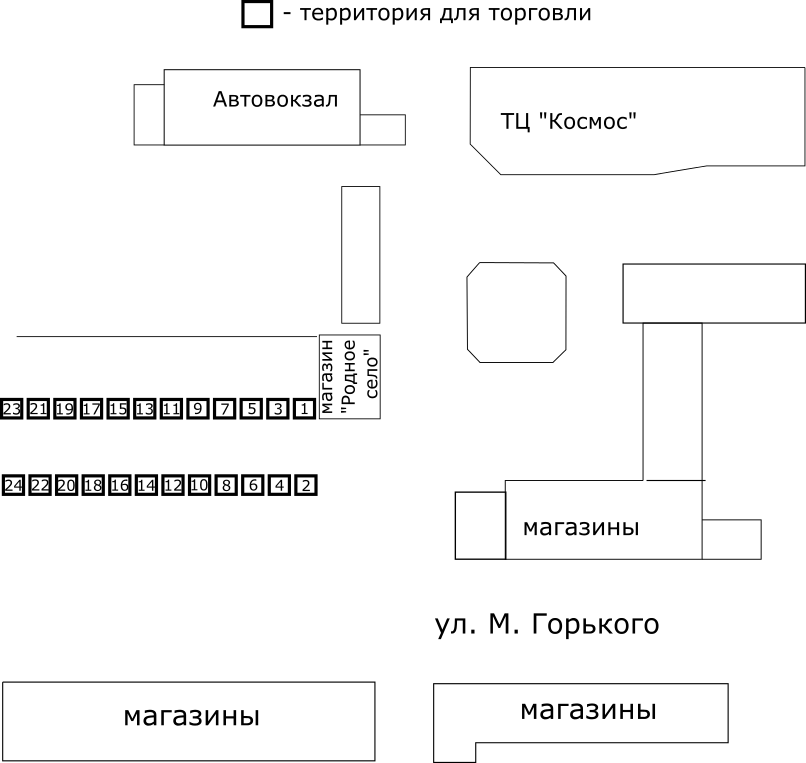  Аверкиева Н.В. 7-32-77№п/п          Мероприятия    Срокисполнения Исполнители1Информирование жителей города Ливны  о проведении ярмарки      до24.12 2022гКомитет экономики, предпринимательства и торговли администрации города (Золкина С.А.)2 Прием и  рассмотрение заявок на участие в ярмаркес 19.12.2022гдо24.12.2022гКомитет экономики, предпринимательства и торговли администрации города(Аверкиева Н.В.)3Обеспечение контроля за охраной общественного порядка в местах проведения ярмаркиВ период работы ярмаркиМО МВД России «Ливенский»4Осуществление контроля за реализуемой на ярмарке продукциейВ период работы ярмаркиТО Управления Федеральной службы по надзору в сфере защиты прав потребителей и благополучия человека по Орловской области в г.Ливны, Управление Федеральной службы по ветеринарному и фитосанитарному надзору по Орловской и Курской областям в г.Ливны  5    Организация контроля за деятельностью ярмаркиВ период работы ярмаркиКомитет экономики, предпринимательства и торговли администрации города(Золкина С.А.)6Организация уборки ярмарочных площадок на период работы ярмарки и по  ее окончанииВ период работы ярмарки и по окончанииКомитет экономики, предпринимательства и торговли администрации города(Золкина С.А.)